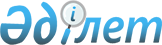 О внесении изменений и дополнений в решение Темирского районного маслихата Актюбинской области от 10 апреля 2018 года № 214 "Об утверждении Регламента собрания местного сообщества Темирского района"Решение Темирского районного маслихата Актюбинской области от 8 ноября 2021 года № 109
      РЕШИЛ:
      1. Внести в решение Темирского районного маслихата Актюбинской области от 10 апреля 2018 года № 214 "Об утверждении Регламента собрания местного сообщества Темирского района" (зарегистрировано в Реестре государственной регистрации нормативных правовых актов под № 3–10–191) следующие изменения и дополнения:
      в Регламенте собрания местного сообщества Темирского района, утвержденном указанным решением:
      дополнить пунктами 2–1, 2–2 и 2–3 следующего содержания:
      "2–1. Состав собрания местного сообщества определяется сходом местного сообщества сроком на четыре года и образуется из числа кандидатов, делегированных сходом местного сообщества.
      При этом, количество членов собрания местного сообщества, делегированных сходом местного сообщества (далее – члены собрания) определяется в зависимости от общей численности населения города районного значения, села, поселка, сельского округа:
      1) до 10 тысяч населения 5–10 членов собрания;
      2) 10–15 тысяч населения – 11–15 членов собрания;
      3) 15–20 тысяч населения – 16–20 членов собрания;
      4) свыше 20 тысяч населения – 21–25 членов собрания.
      2–2. При формировании состава собрания местного сообщества количество представителей раздельных сходов определяется пропорционально количеству их населения.
      2–3. Для административно–территориальной единицы, состоящей из нескольких населенных пунктов, обеспечивается не менее одного представителя от каждого населенного пункта, делегированного раздельными сходами местного сообщества, с учетом положений пункта 2–2 настоящего Регламента.";
      пункты 3 и 4 изложить в новой редакции:
      "3. Собрание проводится по текущим вопросам местного значения:
      обсуждение и рассмотрение проектов программных документов, программ развития местного сообщества;
      согласование проекта бюджета города районного значения, села, поселка, сельского округа и отчета об исполнении бюджета;
      согласование корректировки бюджета города районного значения, села, поселка, сельского округа в случае перераспределения средств в объеме не более двадцати процентов от объема расходов бюджетной программы на текущий финансовый год по утвержденному (уточненному) бюджету, за исключением бюджетных программ (подпрограмм), финансируемых за счет целевых трансфертов из районного (города областного значения) бюджета, между бюджетными программами при неосвоении бюджетных средств и (или) неэффективном исполнении бюджетных программ в течение текущего финансового года по итогам бюджетного мониторинга без изменения структуры расходов бюджета;
      согласование решений аппарата города районного значения, села, поселка, сельского округа по управлению коммунальной собственностью города районного значения, села, поселка, сельского округа (коммунальной собственностью местного самоуправления);
      образование комиссии местного сообщества из числа участников собрания в целях мониторинга исполнения бюджета города районного значения, села, поселка, сельского округа;
      заслушивание и обсуждение отчета о результатах проведенного мониторинга исполнения бюджета города районного значения, села, поселка, сельского округа;
      согласование отчуждения коммунального имущества города районного значения, села, поселка, сельского округа;
      обсуждение актуальных вопросов местного сообщества, проектов нормативных правовых актов, касающихся прав, свобод и обязанностей граждан, за исключением проектов нормативных правовых актов местных исполнительных органов, а также акимов, предусматривающих принятие решений об установлении (отмене) карантинной зоны с введением карантинного режима на соответствующей территории, об установлении (снятии) карантина и (или) ограничительных мероприятий в случаях, предусмотренных законодательством Республики Казахстан в области ветеринарии, а также объявление чрезвычайной ситуации природного и техногенного характера, а также предоставление по ним рекомендаций в сроки, предусмотренные Законом Республики Казахстан "О правовых актах";
      согласование представленных акимом Темирского района (города областного значения) кандидатур на должность акима сельского округа для дальнейшего внесения в соответствующую районную избирательную комиссию для регистрации в качестве кандидата в акимы города районного значения, села, поселка, сельского округа;
      инициирование вопроса об освобождении от должности акима города районного значения, села, поселка, сельского округа;
      внесение предложений по назначению руководителей государственных учреждений и организаций, финансируемых из местного бюджета и расположенных на соответствующих территориях;
      другие текущие вопросы местного сообщества.
      4. Собрание созывается и проводится акимами городов районного значения, сел, поселков, сельских округов самостоятельно либо по инициативе не менее десяти процентов членов собрания, но не реже одного раза в квартал.
      Инициаторы собрания в произвольной форме письменно обращаются к акиму с указанием повестки дня.
      Аким в течение трех рабочих дней рассматривает письменное обращение и принимает решение о созыве собрания с указанием места и времени созыва.";
      часть вторую пункта 5 изложить в новой редакции:
      "По вопросам, вносимым на рассмотрение собрания, аппарат акима не позднее, чем за пять календарных дней до созыва собрания представляет членам собрания и акиму необходимые материалы в письменном виде, в форме электронного документа (удостоверенный посредством электронной цифровой подписью) или электронной копии документов.";
      пункт 9 изложить в новой редакции:
      "9. На созыв собрания приглашаются представители аппарата акима Темирского района (города областного значения), государственных учреждений и предприятий, а также физических и юридических лиц, вопросы которых рассматриваются на созыве собрания. Также на созыве собрания могут присутствовать депутаты маслихата района (города областного значения), представители средств массовой информации и общественных объединений.
      Приглашенные лица, указанные в части первой настоящего пункта, не являются членами собрания и не участвуют в голосовании при принятии решений.";
      часть четвертую пункта 11 изложить в новой редакции:
      "Протокол подписывается председателем и секретарем собрания и в течение двух рабочих дней со дня проведения собрания передается акиму сельского округа, за исключением случаев, когда протокол содержит решение собрания местного сообщества об инициировании вопроса о прекращении полномочий акима сельского округа.";
      пункты 12 и 13 изложить в новой редакции:
      "12. Решения, принятые собранием, рассматриваются акимом сельского округа и доводятся аппаратом акима сельского округа до членов собрания в срок не более пяти рабочих дней.
      13. В случае выражения акимом несогласия с решением собрания местного сообщества, данные вопросы разрешаются путем повторного обсуждения в порядке, предусмотренном главой 2 настоящего Регламента.
      В случае невозможности разрешения вопросов, вызвавших несогласие акима сельского округа, вопрос разрешается акимом Темирского района.
      Аким сельского округа, в течение двух рабочих дней, направляет в адрес акима Темирского района и маслихата Темирского района (города областного значения) протокол собрания местного сообщества, после повторного обсуждения собранием местного сообщества вопросов, вызвавших несогласие.
      Аким Темирского района после предварительного обсуждения и его решения на ближайшем заседании маслихата Темирского района (города областного значения) вопросов, вызвавших несогласие между акимом сельского округа и собрания местного сообщества в порядке предусмотренным статьей 11 Закона, принимает решение в течение пяти рабочих дней.".
      2. Настоящее решение вводится в действие по истечении десяти календарных дней после дня его первого официального опубликования.
					© 2012. РГП на ПХВ «Институт законодательства и правовой информации Республики Казахстан» Министерства юстиции Республики Казахстан
				
      Секретарь Темирского районного маслихата 

Б. Шаимов
